Kansen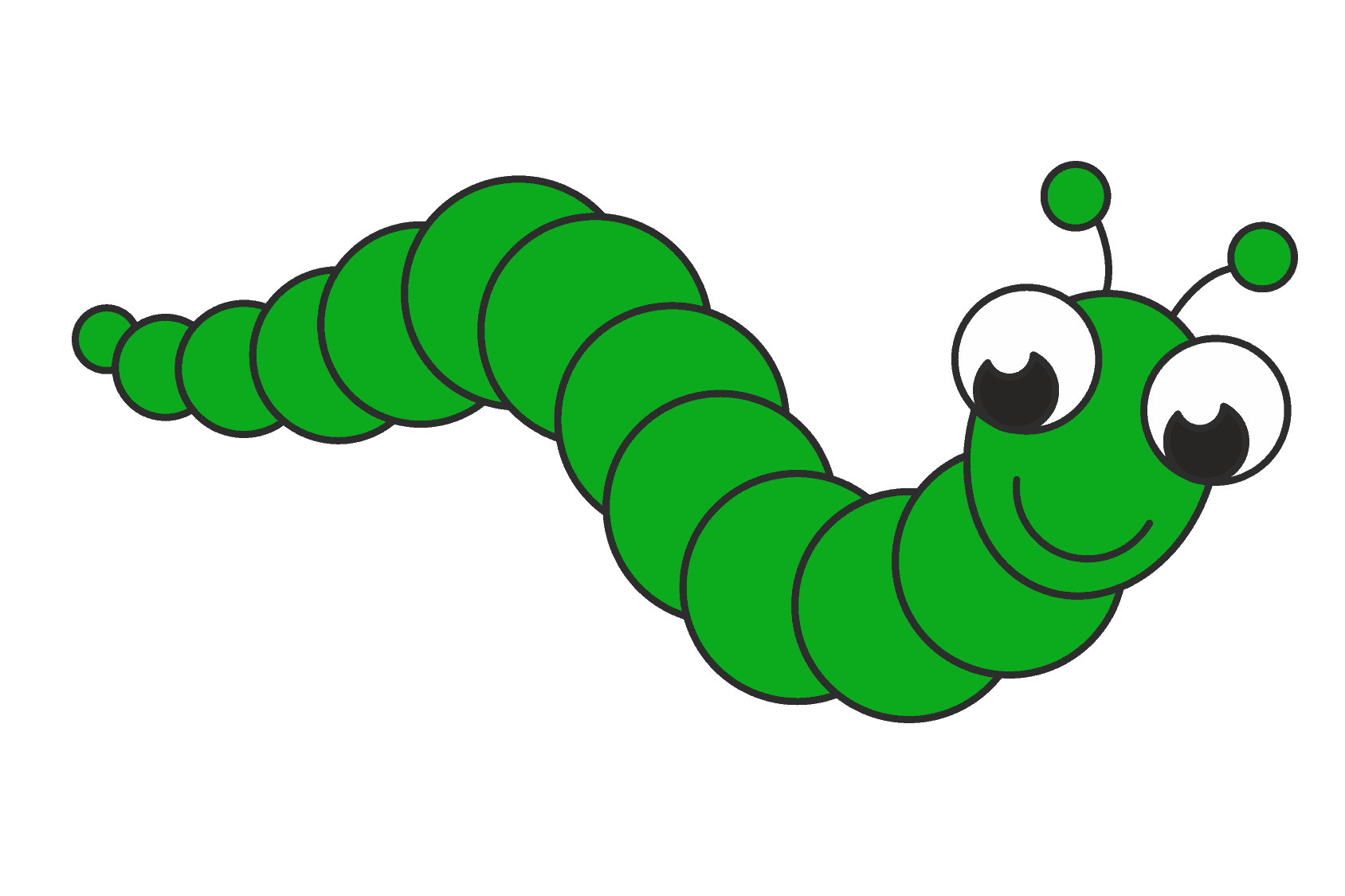 